TRABAJO PRÁCTICO N° 2Calcular el valor del juego máximo (Jmáx) y el juego mínimo (Jmáx), de acuerdo a la siguiente información: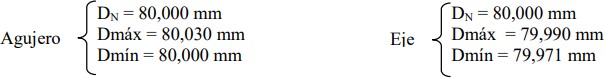 Dadas las siguientes medidas, calcular los valores límites (Amáx y Amín) de apriete para las siguientes piezas: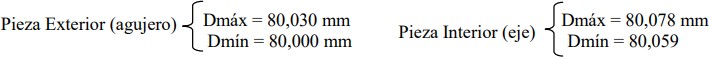 En un plano existe la notación 36F8h9 Se pide:¿Cuál es la medida correspondiente al agujero?¿Y la del eje?Designar las tolerancias de una pieza nombrada por el Sistema de Tolerancias ISO como 60D7.En el ajuste 40 H7 g6 calcular:Juegos máximo y mínimoDiámetros máximo y mínimo del ejeDiámetros máximo y mínimo del agujeroSe considera un ajuste móvil 70 H9 / f8, constituido por un agujero de diámetro 70 mm y diferencias DIA=0 y DSA =+0,074mm y un eje de diámetro 70 mm y diferencias DSE= –0,030 y DIE= – 0,076mm. (los datos fueron extraídos de las tablas de ajustes ISO normalizados). Siendo las medidas límites 70,000 y 70,074 mm para el agujero, y 69,924 y 69,970 mm para el eje. Calcular:El diámetro medio del eje y del agujeroEl juego medio entre ambas piezasEl apriete medioDeterminar:El tipo de ajustePresiones o juegos máximosc)	Tolerancia del ajuste entre un eje 54 0.03 -0.02 y un agujero 54 0.03 -0.01Para un eje único h6 y un 0 interior del rodamiento de 50 mm, el juego máximo permisible para ajuste deslizante, es de:a) 0,080 mmb) 0,0075 mmc)   0,060 mmd)   0,057 mmCalcular las tolerancias correspondientes a las calidades 6, 7, 8 y 9 para un grupo de diámetros de 30 y 50 mm.Calcular la amplitud de la tolerancia para un ajuste, macho y hembra, que le corresponde un diámetro nominal de 60 mm, en las posiciones H7/h6 (ajuste deslizante), H7/j6 (ajuste indeterminado), H7/r6 (ajuste prensado). Expresar gráficamente el diagrama correspondiente.